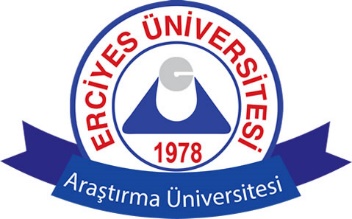 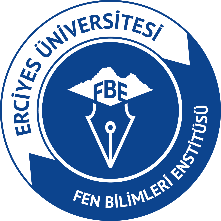 ..../..../20..... 	FEN BİLİMLERİ ENSTİTÜSÜ ………………………….. ANABİLİM DALI BAŞKANLIĞINAErciyes Üniversitesi Lisansüstü Eğitim ve Öğretim Yönetmeliği’nin ilgili maddesi gereğince tez adında değişiklik yapmak istiyorum. Gereğini arz ederim.Unvan, Ad Soyad İmza                                                                                                             DanışmanDeğişiklik Gerekçesi: Tezin Eski Adı:Tezin Yeni Adı:FEN BİLİMLERİ ENSTİTÜ MÜDÜRLÜĞÜNE                                                                                                                            ......./....../20...Yukarıdaki tez adı değişikliği uygundur.Unvan, Ad Soyad İmza                                                                                                        Ana Bilim Dalı Başkanı